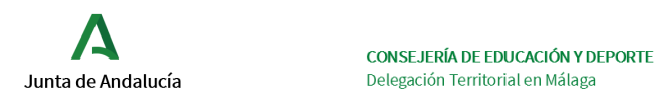 SEÑALES DE ALERTA ANTE POSIBLE TRASTORNO DE LA CONDUCTA ALIMENTARIA EN EL ALUMNO/A.Bajada de peso sustancial no asociada a otra patología orgánica ó  enfermedad mental (trastorno del estado de ánimo, trastorno de  ansiedad, adicciones).Miedo exagerado a engordar.Ejercicio físico excesivo.Ayuno e inicio de dietas muy restrictivas.  Dietas vegetarianas muy restrictivas.Presencia de atracones, entendidos como la ingesta en un corto espacio de tiempo  ( 1 ó dos horas) de una gran cantidad de alimentos de alto contenido calóricoVómitos. Uso de laxantes. Dolencias estomacales sin patología digestiva.Evitar actos sociales con presencia de comida. No comer en público. Comer a escondidas. Ir al baño inmediatamente después de comer y pasar mucho tiempo en él.Aumento del consumo de bebidas dietéticas, café, té, chicle.   10. Excesiva obsesión por su imagen corporal. Bajo  autoconcepto.   11. Cambio de forma de vestir, utilizar ropa muy amplia.No querer mostrar su cuerpo en piscinas y otros entornos donde se utilice ropa más ligera.   12. Bajada del rendimiento académico.   13. Conflictos con iguales y aislamiento social   14. Bajo estado de ánimo, irritabilidad. Cansancio.   15. Problemática familiar.   16. Alto nivel de exigencia y perfeccionismo.